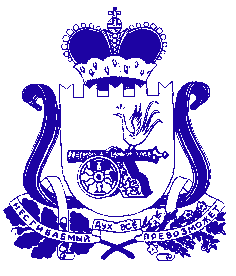 АДМИНИСТРАЦИЯ ЗАБОРЬЕВСКОГО СЕЛЬСКОГО ПОСЕЛЕНИЯДЕМИДОВСКОГО РАЙОНА  СМОЛЕНСКОЙ ОБЛАСТИПОСТАНОВЛЕНИЕ от 30.05.2017 года  № 27
О внесении изменений в постановлениеАдминистрации Заборьевского сельскогопоселения       Демидовского районаСмоленской области от 30.08.2016  № 108В соответствии с пунктом 1  статьи 160.1 Бюджетного кодекса Российской Федерации, постановлением Правительства Российской Федерации  от 11.04.2017  № 436 «О внесении изменений в постановление Правительства Российской Федерации от 23.06.2016 № 574» Администрация Заборьевского сельского поселения Демидовского района Смоленской области                                        Постановляет:1. Внести в Методику прогнозирования поступлений доходов в  бюджет Заборьевского сельского поселения Демидовского района Смоленской области, утвержденную постановлением  Администрации Заборьевского сельского поселения Демидовского района Смоленской области от 30.08.2016 № 108 «Об утверждении Методики прогнозирования поступлений доходов в бюджет Заборьевского сельского поселения Демидовского района Смоленской области»  изменения, изложив ее в новой редакции.Глава  муниципального образованияЗаборьевского сельского поселенияДемидовского района Смоленской  области                           Е.В. Хотченкова2УтвержденаПостановлением АдминистрацииЗаборьевского сельского поселенияДемидовского района Смоленской области ( в редакции постановления  Администрации Заборьевского сельского поселения Демидовского района Смоленской области                                                                                        от 30.08.2016 №108Методикапрогнозирования поступлений доходов в  бюджет Заборьевского сельского поселения Демидовского района Смоленской области 1.Настоящая Методика прогнозирования поступлений доходов в бюджет Заборьевского сельского поселения Демидовского района Смоленской области (далее – Методика) определяет порядок расчета планируемых поступлений доходов в  бюджет Заборьевского сельского поселения Демидовского района Смоленской области  (далее – местный бюджет), главным администратором которых в соответствии с решением  Совета депутатов Заборьевского сельского поселения о бюджете Заборьевского сельского поселения Демидовского района Смоленской области является  Администрация Заборьевского сельского поселения Демидовского района Смоленской области (далее - главный администратор), и применяется при формировании бюджета на очередной финансовый год и плановый период.2.Прогнозирование объемов доходов, поступающих в порядке возмещения расходов, понесенных в связи с эксплуатацией имущества сельских поселений (код бюджетной классификации-965 1130206510 0000 130)осуществляется методом прямого расчета по формуле:Д возм.расх= ∑ О*Т ,где:Двозм.расх- прогнозируемый объем поступлений в бюджет доходов от возмещения расходов, понесенных в связи с эксплуатацией имущества муниципальных районов;       О – объем расходов, понесенных в связи с эксплуатацией имущества муниципального района;Т – тариф за единицу объема расходов.3.Объемы доходов по прочим доходам от компенсации затрат бюджетов сельских поселений  (код бюджетной классификации - 965 1 13 02995 10 0000 130), от реализации иного  имущества, находящегося в собственности сельских поселений (за исключением имущества муниципальных бюджетных и  автономных учреждений, а также имущества муниципальных унитарных предприятий, в том числе казенных) в части реализации основных средств по указанному имуществу(код бюджетной классификации  - 965 114 02053 10 0000 410), от реализации иного  имущества, находящегося в собственности сельских поселений (за исключением имущества муниципальных бюджетных и автономных учреждений, а также имущества муниципальных унитарных предприятий, в том числе казенных) в части реализации материальных запасов по указанному имуществу  (код бюджетной классификации - 965 114 02053 10 0000 440),прочим неналоговым доходам бюджетов сельских поселений (код бюджетной классификации -965 117 05050 10 0000 180) не прогнозируются, в связи с несистематичностью их образования.4. Объем доходов   по невыясненным поступлениям, зачисляемым в бюджеты сельских поселений(код бюджетной классификации - 965 1 17 01050 10 0000 180) не прогнозируется.Указанные поступления подлежат последующему уточнению.5. Объемы поступлений   по дотациям бюджетам сельских поселений на выравнивание бюджетной обеспеченности (код бюджетной классификации - 965 2 02 15001 10 0000 151),  дотациям бюджетам сельских поселений на поддержку мер по обеспечению сбалансированности бюджетов (код бюджетной классификации - 965 2 02 15002 10 0000 151),  прочим дотациям бюджетам сельских  поселений (код бюджетной классификации – 965 2 02 19999 10 0000 151), прочим субсидиям бюджетамсельских поселений (код бюджетной классификации – 965 2 02 29999 10 0000 151),   субвенциям бюджетам сельских поселений на осуществление первичного воинского учета на территориях, где отсутствуют воинские комиссариаты (код бюджетной классификации  - 965 2 02 35118 10 0000 151), прочим межбюджетным трансфертам, передаваемым бюджетам сельских поселений  (код бюджетной классификации - 965 2 02 49999 10 0000 151) прогнозируются в соответствии с показателями, утвержденными областным законом об областном бюджете на очередной финансовый год и на плановый период и соответствующими областными нормативными правовыми актами,решением о бюджете муниципального района на очередной финансовый год и плановый период.       6. Объем поступлений  межбюджетных трансфертов, передаваемых бюджетам сельских поселений из бюджетовмуниципальных районовна осуществление полномочий по решению вопросов местного значения в соответствии с заключенными соглашениями  (код бюджетной классификации – 9652 02 40014 10 0000 151) прогнозируется в соответствии с   проектом решения бюджета муниципального района  на очередной финансовый год и на плановый период.7. Объемы поступлений по доходам  бюджетовсельских поселений от  возврата прочих остатков субсидий, субвенций и иных межбюджетных трансфертов,  имеющих целевое назначение,прошлых лет, из бюджетов муниципальных районов(код бюджетной классификации – 965 2 18 60010 10 0000 151) и  возвратапрочих остатков субсидий, субвенций и иных межбюджетных трансфертов, имеющих целевое назначение,прошлых лет  из бюджетовсельских поселений(код бюджетной классификации – 965 2 19 60010 10 0000 151 не прогнозируются в связи с несистематичностью их образования.8. В текущем финансовом году в процессе исполнения местного бюджета прогноз поступлений доходовможет корректироваться на сумму увеличения (уменьшения) их фактического поступления.